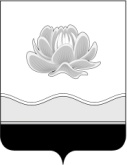 Российская ФедерацияКемеровская областьМысковский городской округСовет народных депутатов Мысковского городского округа(пятый созыв)Р Е Ш Е Н И Еот 26 января 2016г. № 9-нг. МыскиО внесении изменений в Примерное положение о порядке и условиях оплаты труда работников муниципальных образовательных учреждений Мысковского городского округа, утвержденное решением Совета народных депутатов Мысковского городского округа от 17.02.2015 № 9-н В соответствии со статьей 144 Трудового кодекса Российской Федерации, постановлением Коллегии Администрации Кемеровской области от 24.12.2015 № 431 «О внесении изменений в постановление Коллегии Администрации Кемеровской области от 25.03.2011 № 120 «О введении новой системы оплаты труда для работников государственных образовательных организаций Кемеровской области, созданных в форме учреждений»», руководствуясь пунктом 44 части 2 статьи 32 Устава Мысковского городского округа, Совет народных депутатов Мысковского городского округар е ш и л:1. Внести в Примерное положение о порядке и условиях оплаты труда работников муниципальных образовательных учреждений Мысковского городского округа, утвержденное решением Совета народных депутатов Мысковского городского округа от 17.02.2015 № 9-н (в редакции решения от 28.04.2015 № 31-н), следующие изменения:Подпункт 2.6.2 пункта 2.6 изложить в следующей редакции:«2.6.2. Продолжительность рабочего времени педагогическим работникам в зависимости от должности и (или) специальности с учетом особенностей их труда, а также норма часов преподавательской работы за ставку заработной платы (нормируемая часть педагогической работы) устанавливаются в соответствии с приказом Министерства образования и науки Российской Федерации от 22.12.2014 № 1601 «О продолжительности рабочего времени (нормах часов педагогической работы за ставку заработной платы) педагогических работников и о порядке определения учебной нагрузки педагогических работников, оговариваемой в трудовом договоре».».Пункт 5.2 раздела 5 изложить в следующей редакции:«5.2. Должностной оклад руководителя учреждения, определяемый трудовым договором, устанавливается учредителем учреждения на очередной календарный год в кратном отношении к средней заработной плате работников, которые относятся к основному персоналу возглавляемого им учреждения, и составляет до 2 размеров указанной средней заработной платы.Размер должностного оклада руководителя учреждения (без учета стимулирующих и компенсационных выплат) зависит от размера средней заработной платы работников основного персонала возглавляемого им учреждения (без учета компенсационных выплат) и объемных показателей, на основании которых определяется группа по оплате труда.К основному персоналу учреждения относятся работники, непосредственно связанные с оказанием муниципальных услуг и работ, для реализации которых создано учреждение.Размер должностного оклада (ДО рук.) определяется соотношением:ДО рук. <= ЗПср.осн.перс, х Кот, где:ЗПср. осн. перс. - размер средней заработной платы основного персонала. Перечень категорий работников основного персонала приведен в приложении № 11 к настоящему Положению;Кот - коэффициент, на основании которого определяется группа по оплате труда руководителя исходя из объемных показателей.Применяются следующие значения коэффициентов за группу по оплате труда:я	группа - 1,8;я	группа - 1,6;я	группа - 1,4;я	группа -1,3.Объемные показатели для определения группы по оплате труда руководителей подведомственных учреждений устанавливаются Управлением.При создании новых учреждений и в других случаях, когда невозможно произвести расчет средней заработной платы работников основного персонала учреждения размер должностного оклада руководителя учреждения на календарный год определяется учредителем.». Пункты 6.1-6.3 раздела 6 изложить в следующей редакции:«6.1. При расчете средней заработной платы работников основного персонала учреждения по видам предоставляемых услуг и работ учитываются оклады (должностные оклады, ставки заработной платы) и выплаты стимулирующего характера.При расчете должностного оклада руководителя учреждения на очередной календарный год берутся данные о средней заработной плате работников основного персонала учреждения по видам предоставляемых услуг и работ за период с 1 сентября по 31 декабря года, предшествующего отчетному, и с 1 января по 31 августа отчетного года.При расчете средней заработной платы не учитываются выплаты компенсационного характера, иные поощрительные и разовые выплаты стимулирующего характера работников основного персонала учреждения по видам предоставляемых услуг и работ.Средняя заработная плата работников основного персонала учреждения по видам предоставляемых услуг и работ определяется путем деления суммы начисленных фондов заработной платы за отработанное время за счет всех источников финансирования (за исключением компенсационных выплат, иных поощрительных и разовых выплат стимулирующего характера) за период с 1 сентября по 31 декабря года, предшествующего отчетному, и с 1 января по 31 августа отчетного года на среднюю списочную численность работников основного персонала учреждения по видам предоставляемых услуг и работ за аналогичный период.В составе списочной численности работников основного персонала учреждения по видам предоставляемых услуг, работ учитывается численность работающих на условиях полного рабочего времени, неполного рабочего времени и являющихся внешними совместителями.».Приложение № 4 к Примерному положению о порядке и условиях оплаты труда работников муниципальных образовательных учреждений Мысковского городского округа, изложить в следующей редакции:«Приложение № 4 к Примерному положению о порядке и условиях оплаты труда работников муниципальных образовательных учреждений Мысковского городского округаРазмеры повышающих коэффициентов к окладам (должностным окладам), ставке заработной платы за специфику работы учреждения (К2) ».2. Настоящее решение направить главе Мысковского городского округа для подписания и официального опубликования (обнародования) в установленном порядке. 3. Настоящее решение вступает в силу со дня, следующего за днем его официального опубликования (обнародования) и распространяет свое действие на правоотношения, возникшие с 01.01.2016 года. 4. Контроль за исполнением настоящего решения возложить на комитет Совета народных депутатов Мысковского городского округа по развитию экономики, бюджету, налогам и финансам (А.М. Кульчицкий).Председатель Совета народных депутатовМысковского городского округа                  	                                             Е.В. ТимофеевГлава Мысковского городского округа                                    	         Д.Л.Иванов«____»______________2016г.                    (дата подписания)                                     №п/пСпецифика работыРазмерповышающихкоэффициентов1231.За работу в специальных (коррекционных) образовательных учреждениях, образовательных учреждениях (отделениях, классах, группах) для обучающихся (воспитанников, детей) с отклонениями в развитии, с задержкой психического развития0,22.Педагогическим работникам, реализующим программы с углубленным изучением отдельных учебных предметов, предметных областей соответствующей образовательной программы0,153.Учителям и другим педагогическим работникам за индивидуальное обучение на дому на основании медицинского заключения детей, имеющих ограниченные возможности здоровья0,24.Специалистам психолого-педагогических и медикопедагогических комиссий0,2